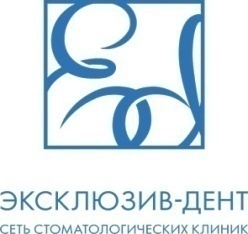 Специалисты ООО "Эксклюзив-Дент А" оказывающие платные медицинские услуги:Хайруллина Алсу Ринатовна                                       Главный врач                                                                               сертификат № 1116040000786 от 30.12.2019 г.                                                                                             Галеева Роза Нафисовна                                                 Врач-стоматолог-хирург                                                                                          уникальный номер реестровой записи              2022.3395459Галимова Гульназ Расулевна                                         Врач-стоматолог-ортопед                                                                                              сертификат № 1116040000374 от                                                                                                                    05.03.2020г.Арсланова Лилия Ильдаровна                                       Врач-стоматолог-терапевт                                                                                              сертификат  № 1163242114925                                                                                              от 19.10.2019г.                                                                                                Стоматология детская,                                                                                               удостоверение   №160400036687                                                                                               от 17.01.2022г.                      Галимова Диляра Явдатовна                                         Врач-стоматолог-терапевт                                                                                              удостоверение  № 160400036686 от                                                                                                    17.01.2022г.Белозор Елена Петровна                                                  Врач-стоматолог-терапевт                                                                                              сертификат № 1116040001031 от 23.10.2020г.Белозор Елена Петровна                                                  Врач-стоматолог-ортопед                                                                                              сертификат № 1163241859146 от 28.02.2019г.Абдулразак  Ахмад                                                             Врач-ортодонт                                                                                                диплом об окончании ординатуры                                                                                                                       №107718240695  от  29.06.2021г         Пенкина Алёна Олеговна                                                   Врач-стоматолог                                                                                                диплом специалиста №102124 6315561 от                                                                                                                             05.07.2022г.Фасхетдинова Ляйсан Рамилевна                                   Врач-стоматолог                                                                                                диплом специалиста №101618 0747562 от                                                                                                                             24.06.2016г.